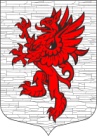 СОВЕТ ДЕПУТАТОВМУНИЦИПАЛЬНОГО ОБРАЗОВАНИЯЛОПУХИНСКОЕ СЕЛЬСКОЕ ПОСЕЛЕНИЕМО ЛОМОНОСОВСКИЙ МУНИЦИПАЛЬНЫЙ РАЙОНЛЕНИНГРАДСКОЙ ОБЛАСТИтретий созыв11 мая 2016 года                                                                             д. ЛопухинкаРЕШЕНИЕ № 20О рассмотрении представления прокуратуры Ломоносовского района «Об устранении нарушений требований законодательства о противодействии коррупции, об общих принципах организации местного самоуправления» № 07-64-2015 от 07.12.2015 годаРуководствуясь Федеральным законом № 131-ФЗ от 06.01.2003 года «Об общих принципах организации местного самоуправления в Российской федерации, Уставом МО Лопухинское сельское поселение, рассмотрев представление прокуратуры Ломоносовского района «Об устранении нарушений требований законодательства о противодействии коррупции, об общих принципах организации местного самоуправления» № 07-64-2015 от 07.12.2015 года  Совет депутатов муниципального образования Лопухинское сельское поселение решил:Представление  признать законным и обоснованным.В целях недопущений условий для коррупционных проявлений, на второй квартал 2016 года, в план нормотворческой деятельности Совета депутатов МО Лопухинское сельское поселение, включить рассмотрение проекта решений Совета депутатов о внесении изменений в устав МО Лопухинское сельское поселение в части уточнения оснований от должности главы муниципального образования и главы местной администрации.Настоящее решение разместить (обнародовать) на официальном сайте муниципального образования Лопухинское сельское поселение в информационно-телекоммуникационной сети Интернет. Контроль за исполнением настоящего решения оставляю за собой.Настоящее Решение вступает в силу с момента его принятия.Заместитель председателя Совета депутатов МО Лопухинское СП                                                                       З.И. Русанова